Glen Canyon National Recreation Area Backcountry Visitor Experience Survey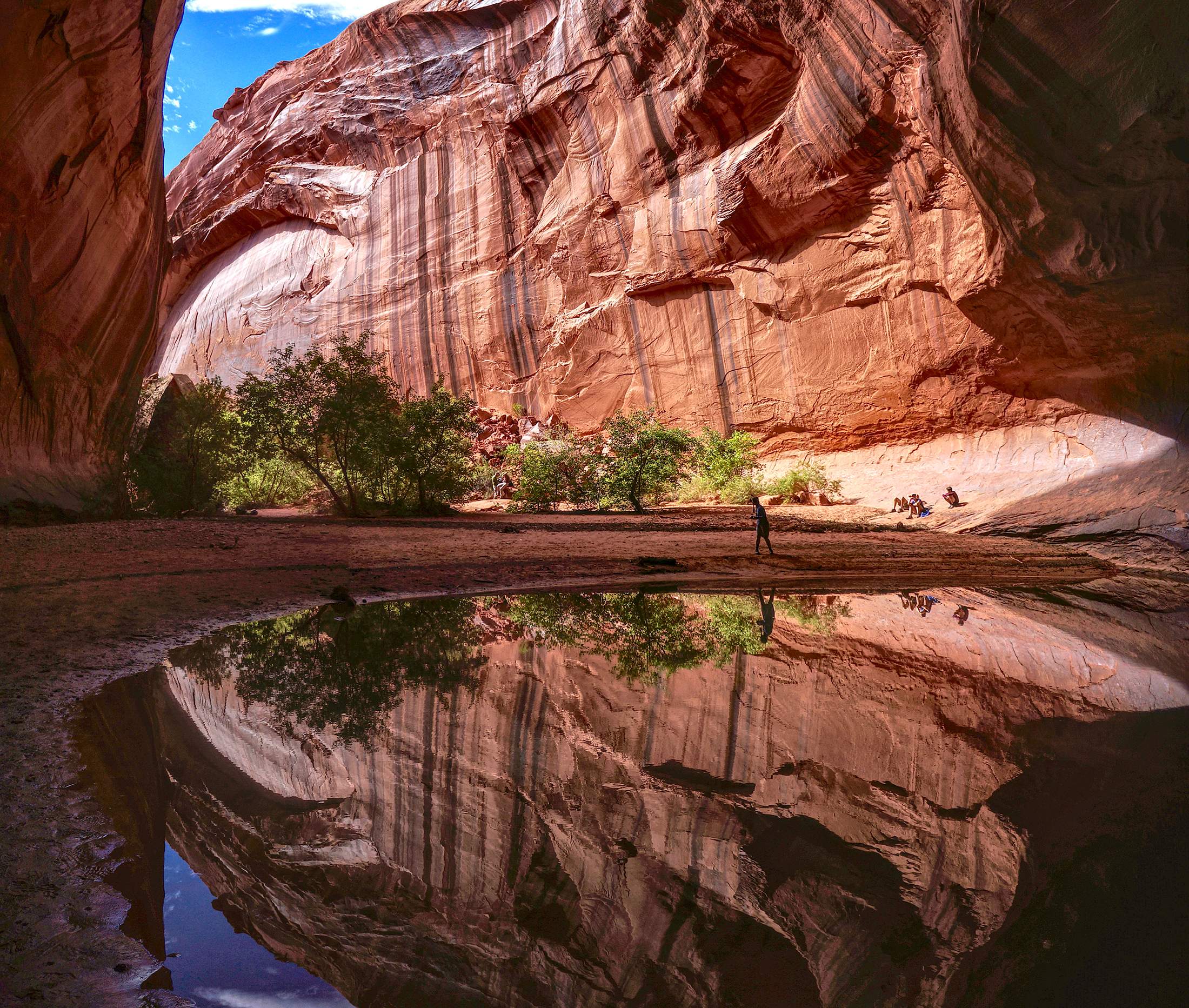 PAPERWORK REDUCTION and PRIVACY ACT STATEMENT: The Paperwork Reduction Act requires us to tell you why we are collecting this information, how we will use it, and whether or not you have to respond. We are authorized by the National Park Service Protection Interpretation and Research in System (54 USC §100702) to collect this information. The routine uses of this information will be for the benefit of NPS Managers and Planning staff at Glen Canyon National Recreation Area (GLCA) in future initiatives related to the visitor use and backcountry management. The data collected will be summarized to evaluate visitor uses and expectations during their visit at GLCA. Your responses to this collection are completely voluntary and will remain anonymous.  You can end the process at any time and will not be penalized in any way for choosing to do so. Your participation poses only minimal risks. Data collected will only be reported in aggregates and no individually identifiable responses will be reported.  A Federal agency may not conduct or sponsor, and you are not required to respond to, a collection of information unless it displays a currently valid OMB Control Number (1024-0224). We estimate that it will take about 10 minutes to complete and return this short survey. You may send comments concerning the burden estimates or any aspect of this information collection to: Dr. Zach Miller, Assistant Professor, zachary.miller@usu.edu; or Phadrea Ponds NPS Information Collection Coordinator at pponds@nps.gov.Are you a first-time visitor to [CANYON NAME]? (Select one)  NO	  YES	Are you a first-time visitor to the Escalante District (orange in the map below) of Glen Canyon National Recreation Area?  NO	  YES	Was [CANYON NAME] your intended destination on this trip? (Select one)	  NO	  YES	[IF NO TO QUESTION 2 ABOVE] What was your intended destination?___________________________[IF NO TO QUESTION 3 ABOVE] What was the primary reason you did not go to your intended destination?Which of the following activities did you participate in during this trip to [CANYON NAME]? (Select all that apply)From the activities you participated in at [CANYON NAME], which was your primary activity? (Select one) (this item will only carry forward the items selected in the question above for visitors to select)We would like to know what sources of information you used to get information about planning your trip to the Escalante District. We would also like to know when you obtained each type of information (Select all that apply) During this trip, did you visit the Escalante Interagency Visitor Center in Escalante, Utah? (select one)  NO	  YES	Did you experience any of the following during this trip to [CANYON NAME]? (Select one for each experience)From the experiences you had on this trip to [CANYON NAME], please rate how the following items decreased or increased the quality of your experience. (Please rate each item) (this item will only carry forward the items selected in the question above for visitors to rate)Please indicate how inappropriate or appropriate you think each of the following behaviors are for a visitor to [CANYON NAME]? (Please rate each item)Are you or a member of your group carrying a portable toilet or a specifically engineered bag waste containment system? NO	 YESHow would you describe your current knowledge of LNT practices? (Please select one)What was your primary source of information for learning about “Leave No Trace?” (Please respond below)__________________________________________________________________Please indicate the degree to which you oppose or support the following hypothetical management scenarios related to recreating in [CANYON]. (Select one for each management action)Please list the number of nights you [and your personal group] planned to stay in the Escalante District of Glen Canyon National Recreation Area and in the surrounding area away from your permanent residence. _______ Number of nights in the Escalante District of Glen Canyon National Recreation Area_______ Number of nights in other locations inside Glen Canyon National Recreation Area or Grand Staircase Escalante National Monument_______Number of nights in the area but outside of Glen Canyon National Recreation Area or Grand Staircase Escalante National MonumentAre you a permanent resident or citizen of the United States? (Please select one)	NO - What is your country of origin? _______________________	YES - What is your primary zip code     Zip code ______________Please select the choice below that best describes your traveling party. (Please select one)How many people were in your personal group, including you? (only displayed to people who did not select individual in question18)   ______ Number of peopleIn what year were you born? (Please respond in the blank below)  	_______________________What is your gender? (Please fill in below) _____________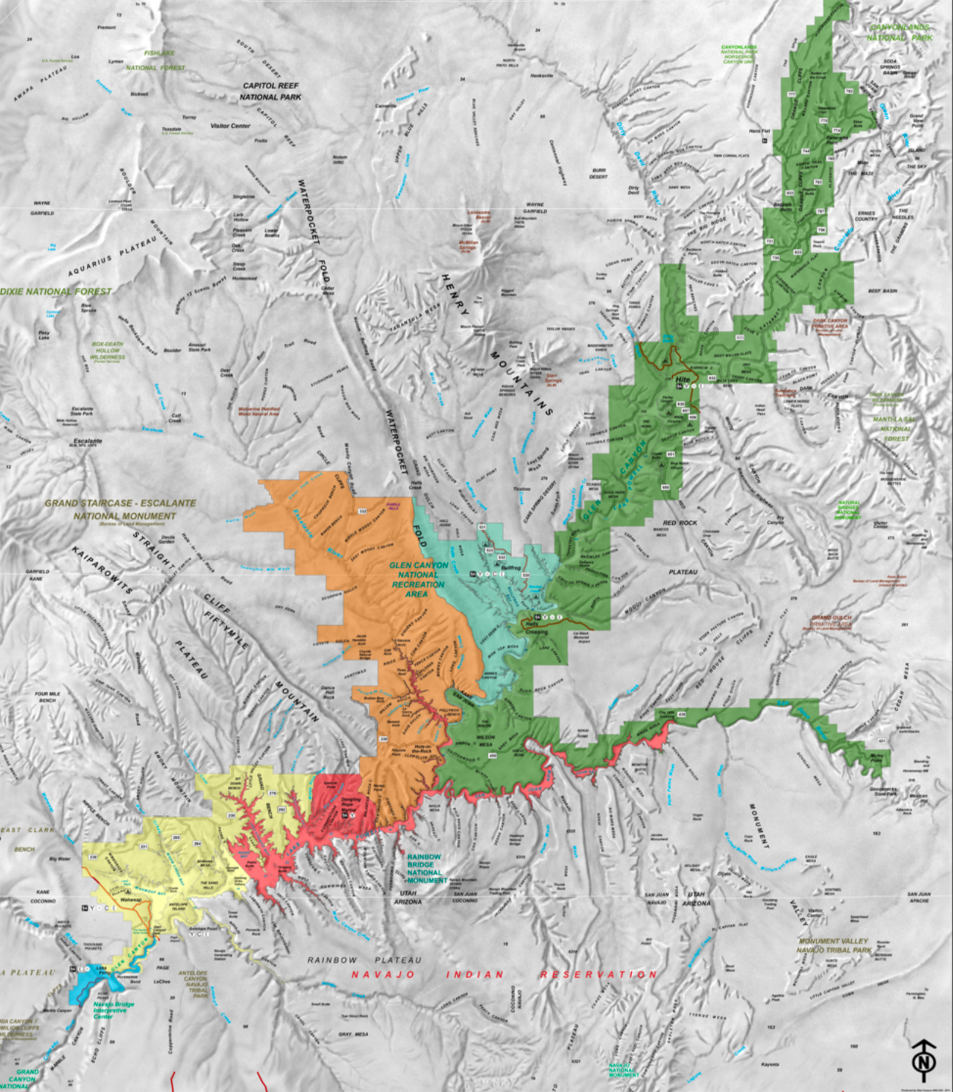  Not enough time Too crowded at intended destination Road or trail closure Bad weather Unsafe road Inadequate display of safety information Liked this place better than intended destination Other (please specify) Day hiking Car camping Backpacking General sight-seeing Other (please specify): _____________________________ Other (please specify): _____________________________ Other (please specify): _____________________________ Day hiking Car camping Backpacking General sight-seeing Other (please specify): _____________________________ Other (please specify): _____________________________ Other (please specify): _____________________________SourceDid not useUsed before arriving to the Escalante District of Glen Canyon National Recreation AreaUsed after arriving to the Escalante District of Glen Canyon National Recreation AreaPersonal communication with a National Park Service rangerPark map or brochurePersonal communication with another employee in the Escalante District of Glen Canyon National Recreation AreaWord of mouth (talking with other visitors or friends)Social mediaNews article, either in print or onlineA National Park Service websiteAnother website	Please specify __________________________________________________________________	Please specify __________________________________________________________________	Please specify __________________________________________________________________	Please specify __________________________________________________________________ExperienceNO – Did not experienceYES – Did experienceEncounters with other groupsSeeing cairns (rock piles) placed by other visitorsSeeing trashSeeing campfire ringsSmelling campfire smokeSeeing graffiti Hearing loud voices, crying, or yelling from other visitorsHearing sounds from vehicles Hearing sounds from airplanes or helicoptersCrowdingDogs off-leashSigns of visitor-created trailsSeeing or smelling human wasteEvidence of tree cutting from visitorsExperienceGreatly decreasedDecreasedSlightly decreasedNeitherSlightly increasedIncreasedGreatly increasedEncounters with other visitors-3-2-10+1+2+3Seeing cairns (rock piles) placed by other visitors-3-2-10+1+2+3Seeing trash-3-2-10+1+2+3Seeing campfire rings-3-2-10+1+2+3Smelling campfire smoke-3-2-10+1+2+3Seeing graffiti on rock surfaces-3-2-10+1+2+3Hearing loud voices, crying, or yelling from other visitors-3-2-10+1+2+3Hearing sounds from vehicles -3-2-10+1+2+3Hearing sounds from airplanes or helicopters-3-2-10+1+2+3Crowding-3-2-10+1+2+3Dogs off-leash-3-2-10+1+2+3Signs of visitor-created trails-3-2-10+1+2+3Seeing or smelling human waste-3-2-10+1+2+3Evidence of tree cutting from visitors-3-2-10+1+2+3ActivityCompletely inappropriateInappropriateSlightly inappropriateNeitherSlightly appropriateAppropriateCompletely appropriateLeave solid human waste in the backcountry-3-2-10+1+2+3Have a campfire in the backcountry-3-2-10+1+2+3Build rock cairns (rock piles) in the backcountry-3-2-10+1+2+3Hike on hard rock/slick rock surfaces or trails-3-2-10+1+2+3Post specific location information about the area on social media-3-2-10+1+2+3Draw, paint, or scratch on rock surfaces-3-2-10+1+2+3Have a dog off leash while hiking-3-2-10+1+2+3No knowledgeLimited knowledgeAverage knowledgeAdvanced knowledgeExpert knowledge12345Management scenarioCompletely opposeStrongly opposeOpposeNeutralSupportStrongly supportCompletely supportRequire visitors to pack out all solid human waste using a portable waste containment bag-3-2-10+1+2+3Increase communications and visitor education to reduce resource impacts-3-2-10+1+2+3Increase the presence of rangers through patrols on trails and surrounding areas-3-2-10+1+2+3Allow overnight camping only in designated campsites-3-2-10+1+2+3Require a reservation-based permit for overnight use, but not for day use-3-2-10+1+2+3Require a reservation-based permit for overnight use and day use.-3-2-10+1+2+3Require a first-come, first serve permit for overnight use, but not for day use-3-2-10+1+2+3Require a first-come, first serve permit for overnight use, and for day use-3-2-10+1+2+3 Individual Family only Friends only Family plus friends Tour or other group